ПРЕЙСКУРАНТ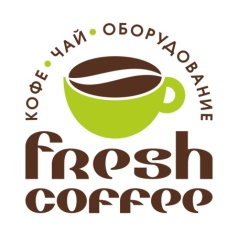 цен на услуги по ремонту автоматических кофемашин (без учета запчастей)-диагностика неисправности – БЕСПЛАТНО-проверка и настройка параметров кофемашины под требования клиента (температура кофе, уровень жесткости воды, порционность напитков и т.д.) – 100-очистка гидросистемы от накипи (без разборки корпуса) – 300- очистка гидросистемы от накипи (с разборкой корпуса) – 550-чистка капучинной группы – 100-чистка заварного устройства (смазка направляющих, разборка и чистка сеток) – 120-разборка, смазка, сборка винтового ЦУ – 300- ремонт винтового ЦУ - 400-замена хвостовика, кривошипа, воронки, вх. штуцера  Заварочного устройства – 150-мелкий ремонт без разборки корпуса – 50-ремонт (восстановление) бойлера (нагревательного элемента) – 800-глубокая чистка бойлера – 600-замена бойлера – 450-замена ножей, пыльника, крыльчатки, заборного болта кофемолк,и щеток кофемолки, вертикальной крышки редуктора кофемолки после заливки водой – 400-восстановление кофемолки – 750-замена кофемолки в сборе –300-ремонт крана горячей воды – 350-замена фильтра грубой очистки - 100-замена микропереключателей (дозатора кофемолки, положения поддона и заварного механизма) – 150-восстановление термозащиты (не связанное с ее заменой) – 200-востановление питания кофемашины - 250-замена датчиков – 230-замена уплотнителя (бойлера, трубок, штуцера,  ЗУ) – 200  -чистка счетчика воды (фланометра) – 150-восстановление лотка под воду от трещин – 250- ремонт  платы управления – от 1200-замена платы управления – 220-замена мембраны насоса - 200-замена трубок – 300-замена дренажа – 150-замена клапана (парового, электромагнитного) – 150-капитально-востановительный ремонт кофемашины  – от 4000руб.Прейскурант цен на услуги по ремонту ВЕНДИНГОВЫХ КОФЕЙНЫХ АППАРАТОВПри выполнении работ на территории Заказчика часовой тариф имеет, кратность равную 30 минутам, начиная со второго часа работы.Прайс-лист не полныйНаименование услугиТарифы в рубляхВыезд мастера200.00Дефектоскопия электроники 900.00/часУстранение неисправности в электронике900.00/часРемонт/восстановление платы от 1200Диагностика неисправности механики700/часРемонт механики в мастерской Исполнителя800.00/часРемонт платы купюроприемника1200Замена фотодиодов купюроприемникаПрошивка, перепрошивка купюроприемника1000Калибровка купюрника и монетника500Замена шестерни редуктора 700Снятие ошибкиОт 300Установка дополнительного блока питания на автомат и подключение купюрника750Установление связи купюрника и(или) монетника с автоматом600